                                                                                                                 Проект закона Камчатского края внесен Губернатором Камчатского края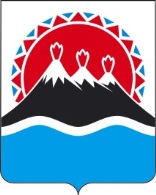 Закон Камчатского краяО внесении изменений в Закон Камчатского края «Об установлении критериев, которым должны соответствовать объекты социально-культурного и коммунально-бытового назначения, масштабные инвестиционные проекты, для размещения (реализации) которых на территории Камчатского края предоставляются земельные участки в аренду без проведения торгов»Принят Законодательным Собранием Камчатского края«_____»________________2017  годаСтатья 1Внести в Закон Камчатского края от 30.07.2015 № 662 «Об установлении критериев, которым должны соответствовать объекты социально-культурного и коммунально-бытового назначения, масштабные инвестиционные проекты, для размещения (реализации) которых на территории Камчатского края предоставляются земельные участки в аренду без проведения торгов» следующие изменения:статью 3 изложить в следующей редакции: «Статья 3. Критерии, которым должны соответствовать объекты социально-культурного и коммунально-бытового назначения для предоставления земельного участка в аренду юридическому лицу без проведения торгов в целях размещения этих объектов1. Объекты социально-культурного назначения для предоставления земельного участка в аренду юридическому лицу без проведения торгов в целях размещения этих объектов должны соответствовать приоритетам и целям, определенным в стратегии социально-экономического развития Камчатского края или в государственных программах Камчатского края. 2. Объекты коммунально-бытового назначения для предоставления земельного участка в аренду юридическому лицу без проведения торгов в целях размещения этих объектов должны соответствовать приоритетам и целям, определенным в стратегии социально-экономического развития Камчатского края или в государственных программах Камчатского края, а также быть включены в программу комплексного развития систем коммунальной инфраструктуры, транспортной инфраструктуры муниципальных образований Камчатского края.»;2) статью 4 изложить в следующей редакции:«Статья 4. Критерии, которым должен соответствовать инвестиционный проект для признания масштабным инвестиционным проектом в целях  предоставления земельного участка в аренду юридическому лицу без проведения торгов 1. Для признания масштабным инвестиционным проектом в целях предоставления земельного участка в аренду юридическому лицу без проведения торгов для реализации этого проекта инвестиционный проект должен одновременно соответствовать следующим критериям: 1) соответствие приоритетам, целям и задачам, определенным в документах стратегического планирования Камчатского края, в документах стратегического планирования и (или) программах комплексного социально-экономического развития муниципального образования в Камчатском крае, на территории которого планируется осуществить реализацию этого проекта;2) согласованность с документами территориального планирования регионального или муниципального уровня и (или) документацией по планировке территории;3) наличие объема инвестиций не менее значений:--------------------------------<*> освоение природных ресурсов включает в себя использование водных ресурсов, добычу общераспространенных полезных ископаемых;<**> добыча полезных ископаемых включает в себя добычу и переработку твердых полезных ископаемых и углеводородного сырья (кроме общераспространенных полезных ископаемых);<***> создание инфраструктуры поддержки субъектов малого и среднего предпринимательства включает в себя создание объектов, предусмотренных частью 2 статьи 15 Федерального закона от 24.07.2007 № 209-ФЗ «О развитии малого и среднего предпринимательства в Российской Федерации».Статья 2 Настоящий Закон вступает в силу через 10 дней после дня его официального опубликования.Виды экономической деятельности/ иные виды деятельностиГруппы муниципальных образований в Камчатском краеГруппы муниципальных образований в Камчатском краеГруппы муниципальных образований в Камчатском краеВиды экономической деятельности/ иные виды деятельностиI группаII группаIII группаПетропавловск-Камчатский городской округ; Елизовский муниципальный район; Вилючинский городской округУсть-Большерецкий муниципальный район; Мильковский муниципальный районАлеутский муниципальный район; Быстринский муниципальный район; Соболевский муниципальный район; Усть-Камчатский муниципальный район; Карагинский муниципальный район; Олюторский муниципальный район; Пенжинский муниципальный район; Тигильский муниципальный район; городской округ «поселок Палана»"Рыболовство, рыбоводство50,0 млн. руб.30,0 млн. руб.10,0 млн. руб.Растениеводство и животноводство, охота и предоставление соответствующих услуг в этих областях100,0 млн. руб.50,0 млн. руб.10,0 млн. руб.Освоение природных ресурсов <*>100,0 млн. руб.100,0 млн. руб.20,0 млн. руб.Добыча полезных ископаемых <**>500,0 млн. руб.500,0 млн. руб.500,0 млн. руб.Лесоводство и лесозаготовки100,0 млн. руб.50,0 млн. руб.50,0 млн. руб.Обрабатывающие производства, кроме обработки древесины и производства изделий из дерева50,0 млн. руб.30,0 млн. руб.10,0 млн. руб.Обработка древесины и производство изделий из дерева150,0 млн. руб.150,0 млн. руб.50,0 млн. руб.Обеспечение электрической энергией, газом и паром, кондиционирование воздуха150,0 млн. руб.100,0 млн. руб.50,0 млн. руб.Транспортировка и хранение100,0 млн. руб.50,0 млн. руб.20,0 млн. руб.Деятельность гостиниц, объектов познавательного, делового, этнокультурного, лечебно-оздоровительного, физкультурно-спортивного и иного назначения, создаваемых в целях организации туристской инфраструктуры и/или предоставления туристских услуг100,0 млн. руб.100,0 млн. руб.50,0 млн. руб.Создание инфраструктуры поддержки субъектов малого и среднего предпринимательства <***>10,0 млн. руб.10,0 млн. руб.10,0 млн. руб.Водоснабжение; водоотведение, организация сбора и утилизации отходов, деятельность по ликвидации загрязнений150,0 млн руб.100,0 млн руб.30,0 млн. руб.Образование общее100,0 млн. руб.50,0 млн. руб.10,0 млн. руб.Деятельность лечебно-профилактических организаций100,0 млн. руб.50,0 млн. руб.10,0 млн. руб.Деятельность спортивных объектов, парков культуры и отдыха и тематических парков50,0 млн. руб.30,0 млн. руб.10,0 млн. руб.Губернатор Камчатского краяВ.И. Илюхин